Svjetski dan štednje obilježava se 31. listopada.Tom prigodom djeca predškolskih skupina gradskih vrtića i područnog vrtića Tar u pratnji odgojiteljica posjetila su poslovnice triju banaka.Na ulazu u banku naši su domaćini djeci pokazali kako se uzima broj za obavljanje usluge i na koji se način čeka dolazak na red prateći da se veliki broj pokaže na  zidnoj ploči. Nakon toga djeca su  imala priliku saznati  što se u banci radi, kako se štedi, zašto je važno štedjeti novac i kako to možemo učiniti. Upoznali su službenike koji rade na šalterima, u uredima, ali i osobe koje se brinu da njihovi novčići budu na pravi način čuvani.Djeca su djelatnicima banke znatiželjno postavljala brojna  pitanja kao što su: gdje se čuvaju novci, kako novci dolaze u bankomate i slično. Neki su kroz  obilazak  banke i njenih odjela vidjeli i sef  u kojem se novci čuvaju.Veselo druženje završilo je razmjenom prigodnih poklona. Djelatnici su djeci darivali prigodne poklone kao što su kasice, bojanke, pisanke,  baloni, olovke, bojice i  počastili su ih slatkišima. Djeca su u znak zahvale djelatnicima poklonila likovne radove i svoje znanje koje su prethodno stjecali s odgojiteljicama kroz igre uloga osoba zaposlenih u banci. Neki su od njih prepoznali posjećenu banku jer su prethodno bili u njoj sa svojim roditeljima. Zahvaljujemo direktoricama i voditeljicama poslovnica koje su nam omogućile realizaciju ove odgojno – obrazovne aktivnosti. Zahvaljujemo i roditeljima koji su posjetu banci omogućili i organizirali za jednu skupinu jaslica i nekoliko mlađih odgojnih vrtićkih skupina. Čekanje reda za broj                  Čekanje bankovne usluge            Razmjena poklona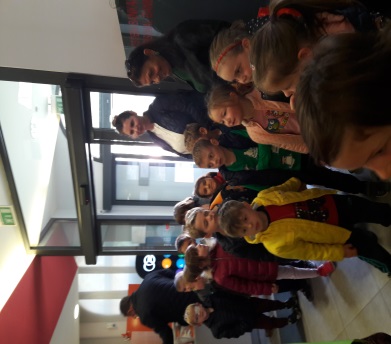 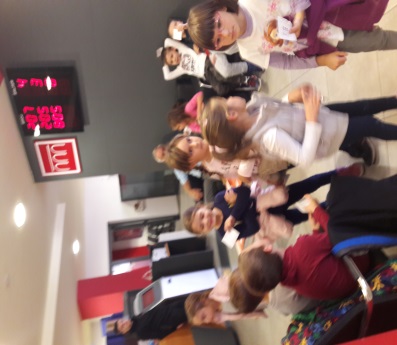 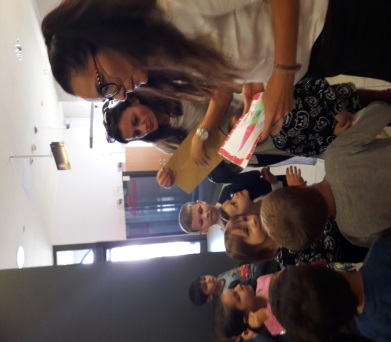 Kasica Lav Štedislav                           Kasica prasica                      Znatiželja…      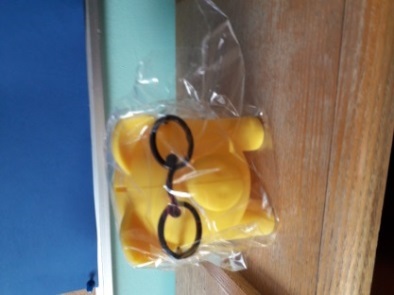 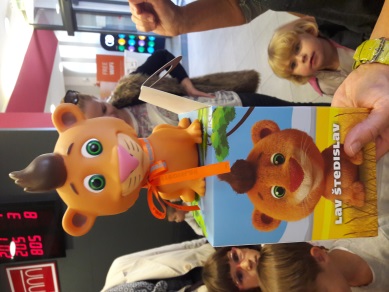 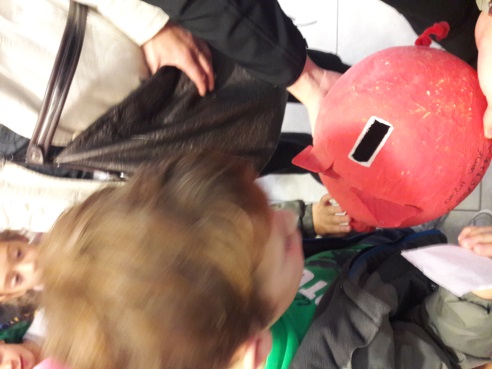 